Rogene Worley Middle SchoolWeekly Lesson Plan2019-2020 School YearGrade Level:  8					Six Weeks:  4    Week: 6						       Dates:  2/10-14/2020100% EVERY STUDENT EVERY DAYMondayTuesdayWednesdayC000HRaise HandRaise HandRaise HandAWe will take the PSAT.We will take the PSAT.We will actively listen and participate in a video conference with a professional.Periods 2, 6 and 7Ben Barber Field TripM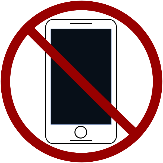 No MovementNo MovementNo MovementPI will take the PSAT test.I will take the PSAT test.I will actively listen and participate in a video conference with a professional.S“If you can hear me, clap once…If you hear me now, clap twice.”  “If you can hear me, clap once…If you hear me now, clap twice.”  “If you can hear me, clap once…If you hear me now, clap twice.”  ThursdayFridayNotesC00HRaise HandRaise HandAWe will actively listen and participate in the JROTC presentation.HolidayMNo MovementNo MovementPI will actively listen and participate in the presentation by JROTC.S“If you can hear me, clap once…If you hear me now, clap twice.”  “If you can hear me, clap once…If you hear me now, clap twice.”  